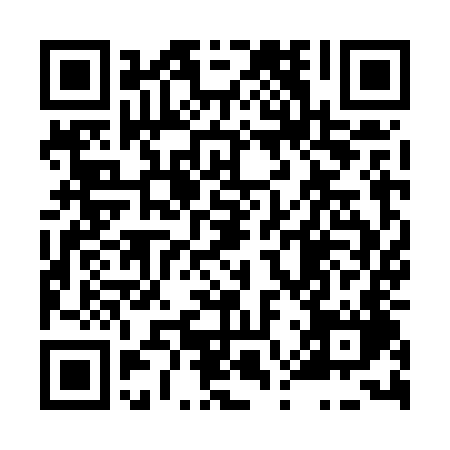 Prayer times for Bohunovice, Czech RepublicWed 1 May 2024 - Fri 31 May 2024High Latitude Method: Angle Based RulePrayer Calculation Method: Muslim World LeagueAsar Calculation Method: HanafiPrayer times provided by https://www.salahtimes.comDateDayFajrSunriseDhuhrAsrMaghribIsha1Wed3:125:3112:525:578:1410:242Thu3:095:2912:525:588:1510:263Fri3:055:2712:525:598:1710:294Sat3:025:2612:526:008:1810:325Sun2:595:2412:526:018:2010:346Mon2:565:2212:526:028:2110:377Tue2:535:2112:516:038:2310:408Wed2:505:1912:516:048:2410:439Thu2:465:1812:516:058:2610:4610Fri2:435:1612:516:068:2710:4911Sat2:405:1512:516:068:2910:5212Sun2:365:1312:516:078:3010:5513Mon2:365:1212:516:088:3210:5814Tue2:355:1012:516:098:3311:0015Wed2:355:0912:516:108:3511:0016Thu2:345:0712:516:118:3611:0117Fri2:335:0612:516:118:3711:0118Sat2:335:0512:516:128:3911:0219Sun2:335:0412:516:138:4011:0320Mon2:325:0212:526:148:4111:0321Tue2:325:0112:526:158:4311:0422Wed2:315:0012:526:158:4411:0423Thu2:314:5912:526:168:4511:0524Fri2:304:5812:526:178:4611:0625Sat2:304:5712:526:188:4811:0626Sun2:304:5612:526:188:4911:0727Mon2:294:5512:526:198:5011:0728Tue2:294:5412:526:208:5111:0829Wed2:294:5312:526:208:5211:0830Thu2:294:5212:536:218:5311:0931Fri2:284:5212:536:228:5411:09